JV Invitational TournamentFebruary 11, 2023 @ Santaluces High School
Santaluces Community High School6880 Lawrence RdLantana, FL 33462Sam Agresti (561) 714-6694Matthew Perlongo (561) 702-8315 or Matthew.perlongo@palmbeachschools.orgCoach Raz (561) 379-7178 or razjupiter1@gmail.comChecks should be made out to “Santaluces High School Wrestling” AND SENT TO SAM AGRESTI AT SANTALUCES HIGH SCHOOL OR BROUGHT WITH YOU TO THE TOURNAMENT.Weighin at 8:00am – In GymWrestling begins at 9:30am(wrestlers will be grouped as needed to get optimal mat time & awards for the top 3 per group/weight)ENTRY FEE: $15 PER WRESTLER (NO CASH AT DOOR ONLY CHECKS ACCEPTED)NO SENIORS OR VARSITY KIDS THAT WRESTLED BEYOND DISTRICTS LAST YEAR OR TRUE VARSITY KIDSTHE POINT OF THIS TOURNAMENT IS TO GET JV KIDS MATCHES SO THEY WILL COME BACK NEXT YEARROSTERS MUST BE ENTERED BY 7PM ON 2/10/23 ON TRACKWRESTLING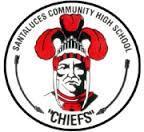 